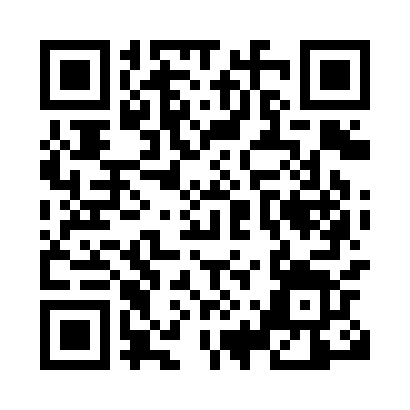 Prayer times for Obertholau, GermanyMon 1 Apr 2024 - Tue 30 Apr 2024High Latitude Method: Angle Based RulePrayer Calculation Method: Muslim World LeagueAsar Calculation Method: ShafiPrayer times provided by https://www.salahtimes.comDateDayFajrSunriseDhuhrAsrMaghribIsha1Mon4:536:481:154:497:449:312Tue4:516:451:154:507:469:333Wed4:486:431:154:517:479:364Thu4:456:411:154:527:499:385Fri4:436:391:144:527:509:406Sat4:406:371:144:537:529:427Sun4:376:351:144:547:549:448Mon4:346:331:134:557:559:469Tue4:326:301:134:557:579:4810Wed4:296:281:134:567:589:5011Thu4:266:261:134:578:009:5212Fri4:236:241:124:588:019:5513Sat4:216:221:124:588:039:5714Sun4:186:201:124:598:059:5915Mon4:156:181:125:008:0610:0116Tue4:126:161:115:008:0810:0417Wed4:096:141:115:018:0910:0618Thu4:066:121:115:028:1110:0819Fri4:036:101:115:038:1210:1120Sat4:006:081:105:038:1410:1321Sun3:576:061:105:048:1610:1622Mon3:556:041:105:058:1710:1823Tue3:526:021:105:058:1910:2124Wed3:496:001:105:068:2010:2325Thu3:465:581:105:078:2210:2626Fri3:435:561:095:078:2310:2827Sat3:405:541:095:088:2510:3128Sun3:365:531:095:088:2610:3329Mon3:335:511:095:098:2810:3630Tue3:305:491:095:108:3010:39